Publicado en Madrid el 29/05/2024 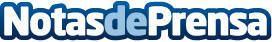 COASHIQ entrega sus Premios a la Gestión de la Seguridad 2024 en SevillaLos premios se entregan en esta ocasión en Sevilla, con la colaboración especial de Pilar Cáceres, directora del Centro Nacional de Medios de Protección, sede del INSST en SevillaDatos de contacto:COASHIQ Asociación empresarial para la Seguridad, Higiene y Medio Ambiente en la Industria Química917697436Nota de prensa publicada en: https://www.notasdeprensa.es/coashiq-entrega-sus-premios-a-la-gestion-de-la Categorias: Nacional Madrid Andalucia Valencia Premios Otras Industrias Sector Energético http://www.notasdeprensa.es